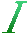 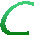 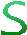 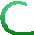 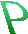 発 行 : 東 京 都 港 区 虎 ノ 門1-10-5 WeWork KDX Toranomon 1 Chome 11階Mail:icscp_office@nicscp.jp2022年 6月 30日(木)No.111第15回ＨＰＣものづくりワークショップの開催　6月3日（金）に第15回ＨＰＣものづくりワークショップがリモート開催されました。当日の参加者は52名で、内訳は、会員企業より14名、非会員企業の方が20名、アカデミア，研究機関の方が18名でした。今回は、東京大学の奥田教授のお力添えにより、ターボ機械協会様にお声がけ頂き、幅広い企業の方々にご参加頂けました。≪プログラム≫講演：粒子法流体シミュレーションの技術進展と産業利用に関する展望　　　　　　　　東京大学大学院新領域創成科学研究科人間環境学専攻講師　　　松永拓也氏共通ベンチマーク実施状況概要　　　産応協HPCものづくりワークショップＷＧ主査共通ベンチマーク結果報告共通ベンチマーク結果に基づく参加者ディスカッション第50回運営委員会の開催　6月7日（火）に第50回コミュニティ委員会がリモートで開催されました。当日の出席者は、事務局を含め17名でした。当日のアジェンダは、以下の通りでした。≪アジェンダ≫前回議事録の確認第56回、57回企画委員会の議事共有第30回運営委員会の議事共有人材育成ＷＧの活動状況報告産応協スクールＷＧの活動状況報告ＨＰＣものづくりワークショップＷＧの活動状況報告産応協セミナーＷＧの活動状況報告対話交流会ＷＧの活動状況報告2022年度コミュニティ活動の体制についてＨＰＣロードマップＷＧの開催　6月8日（水）にＨＰＣロードマップＷＧがリモート開催されました。当日の出席者は、事務局を含めて21名でした。今回は、主査が社内人事の関係で交替となって、初めてのＷＧでしたので、2022年度の活動計画について改めて確認をし、章立ての担当割り振りを行いました。当面の目標として新ロードマップ第0版ドラフトの完成目標を7月下旬とし、次回ＷＧ（8/9予定）にドラフト版のレビューを行うことを決定しました。ドラフト作成に当たっては、まず現行のロードマップを下敷きに、修正，加筆を検討することになります。材料・化学分野については、東京大学の一杉先生からヒアリングを実施した、との報告がありました。第58回企画委員会の開催　6月15日（水）に第58回企画委員会がリモート開催されました。当日の出席者は、事務局を含め17名（他に陪席出席者6名）でした。　今回のアジェンダは、以下の通りですが、施策提言活動の一環として、文部科学省への提言内容の事前説明が先日6月10日に実施されたため、その状況について詳しい報告があり、意見交換がありました。≪アジェンダ≫正副委員長の交替，企画委員の交替前回議事録の確認第30回運営員会議事共有施策提言活動状況報告ＨＰＣロードマップＷＧ活動状況報告コミュニティ活動状況報告人材育成ＷＧ活動状況報告ＨＰＣＩコンソーシアム活動状況報告日本学術会議小委員会「人材とエコシステムに関する提言（見解）書について」文部科学省への提言書手交　6月28日（火）に2021年度の施策提言ＷＧで検討した提言書を、文部科学省研究振興局長に対し、運営委員長よりご説明しました。当日は、残念ながら局長は直前で他の緊急会議が入ってしまったため、担当審議官に対してのご説明となりましたが、2021年度の運営委員長より概略をお話しし、同じく2021年度の企画委員長より詳細なご説明をさせていただきました。その後、意見交換を行い、大変有意義な時間をもつことができました。　　　　　　　　　　　　　　　　　　　　　　　　　　　　　　　　　　　　　　　以　上≪新規産応協会員募集について≫　産応協では、新規会員を随時募集しております。　会員種別には、正会員，準会員，登録会員の三種類を設けております。　関心をお持ちの方は、以下ＵＲＬ若しくはＱＲコードより詳細をご確認のうえ、申請頂きたくよろしくお願い申し上げます。　http://www.icscp.jp/admission/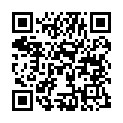 